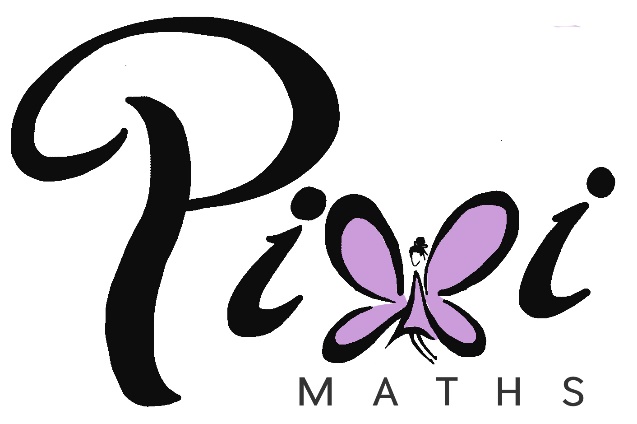 Mathematics AssessmentBands 4-6 Problem Solving – Test 3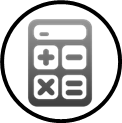 Calculators allowed on questions with this symbol: Name: 		______________________________Class: 		______________________________Teacher:	______________________________Remember:The test is 1 hour long.You will need: pen, pencil, rubber and a ruler.Try to answer all questions.Write all your answers and working in the spaces provided in this test paper – do not use any rough paper. Marks may be awarded for working.Check your work carefully. Don’t spend too long on one question. Leave it and try the next one.Formulae SheetFormulae SheetPerimeter, area, surface area and volume formulaePerimeter, area, surface area and volume formulaeSphereConeVolume =  πr3Surface Area = 4πr2Volume =  πr2hCurved Surface Area = πrl1.An aerial photograph shows a campsite with a swimming pool. In the photograph, the pool measures 5 cm x 2 cm. The real pool in 25 m long. How wide is it?________ m/ 32.Four quarter circles are cut from a 10 cm square. Work out the shaded area and give your answer correct to 2 decimal places.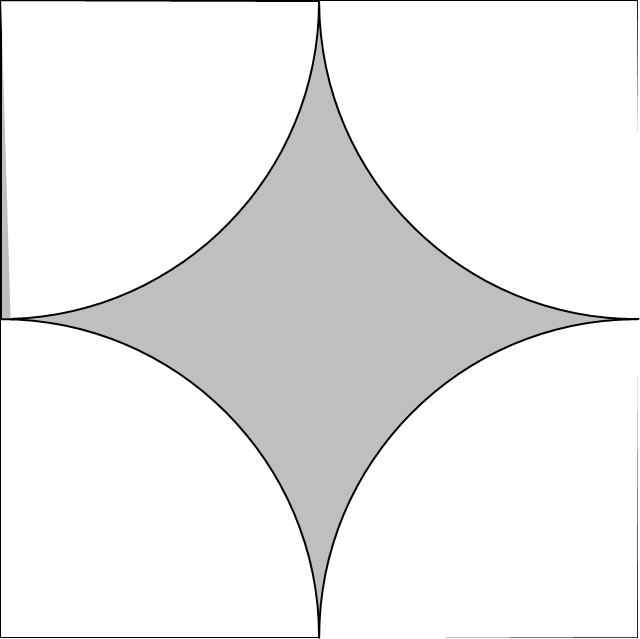 __________ cm²/ 53.Will says that  x  = 80. Show that Will is wrong./ 54.A roof truss is made of wood. The vertical support bisects the horizontal span. Work out the total length of wood needed to make the truss. Give your answer correct to 1 decimal place.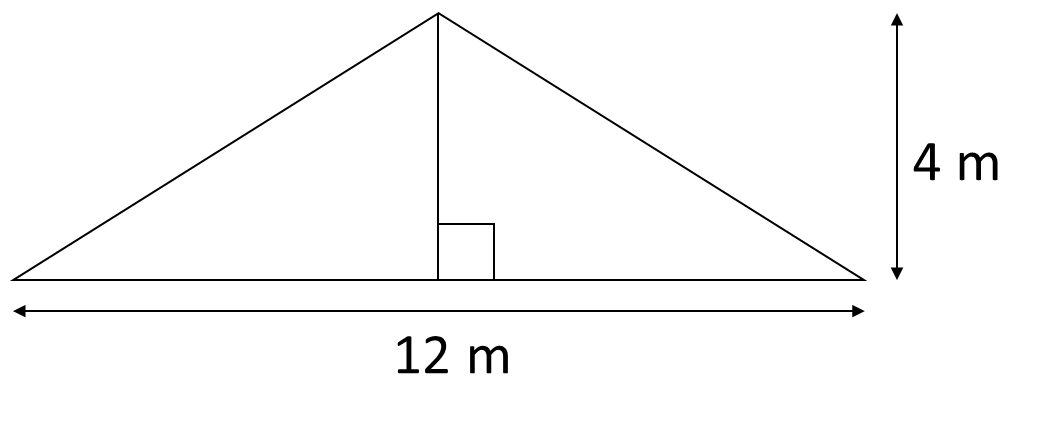 ____________ m/ 45.Two meals and a bottle of wine cost £36. The bottle of wine costs £3 more than a meal. How much do each cost?Wine: £ __________Meal: £ __________/ 66.The lines A and B are parallel. What is the equation of line B?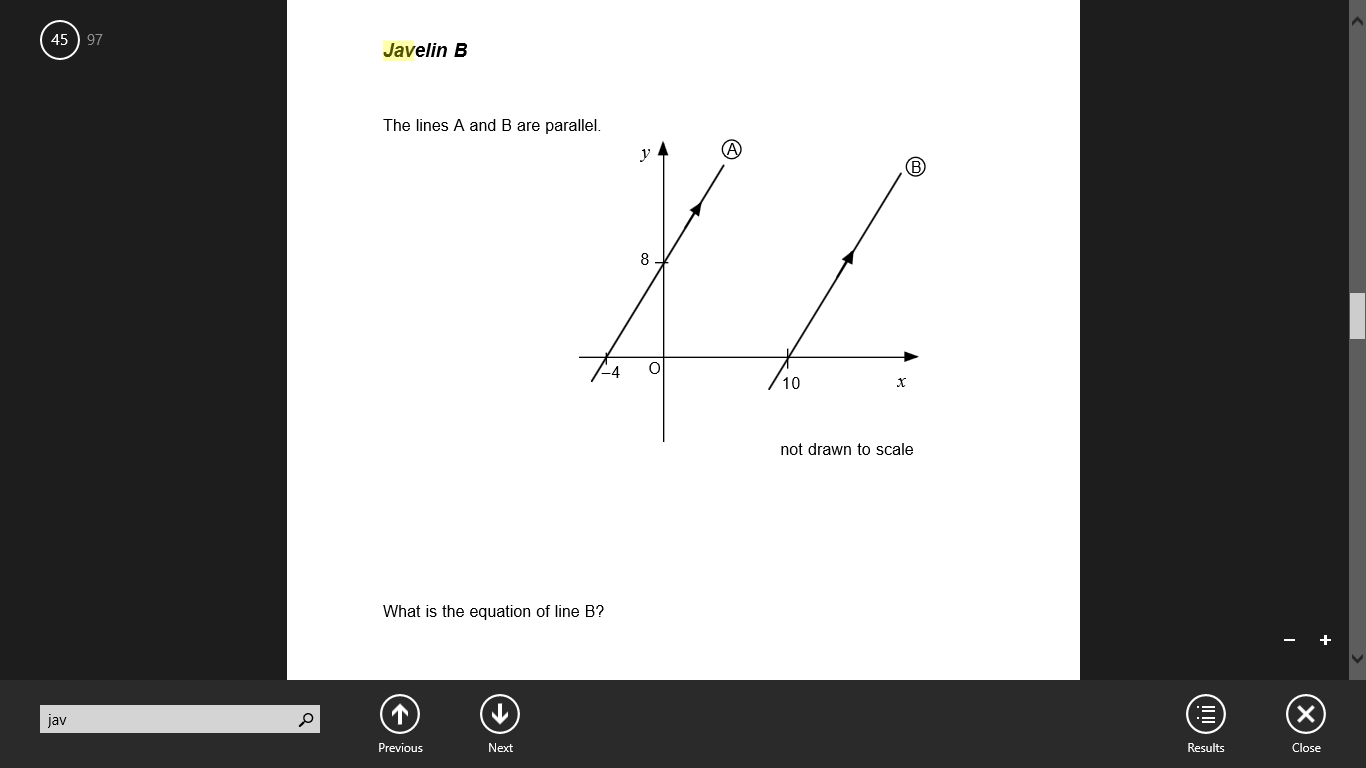 ________________________/ 5  7.From P, a ship sails 3 km East and 5 km North to its destination. A helicopter flies from P directly to the ship. On what bearing from P should the helicopter fly? Give your answer correct to the nearest degree.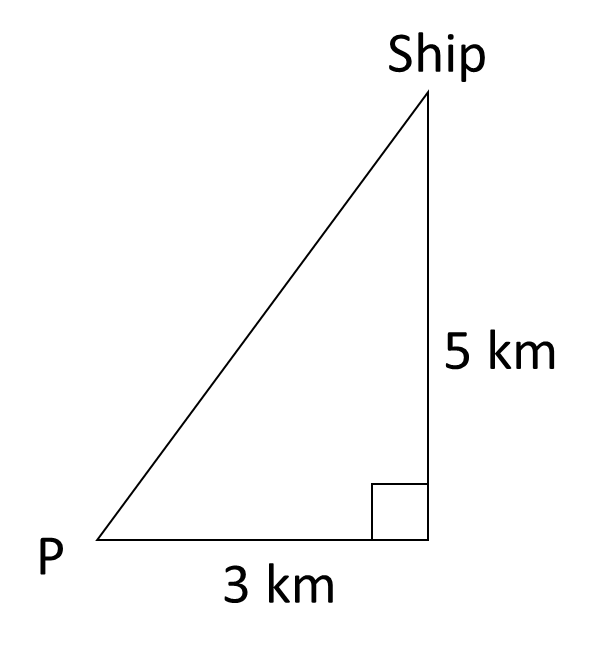 __________°/ 58.In a circuit, the resistance, R ohms, is inversely proportional to the current, I amps. When the resistance is 12 ohms, the current in the circuit is 8 amps. Find the current when the resistance in the circuit is 6.4 ohms._______________ amps/ 59.The diagram shows a rectangle EFGH. Length EF is 24 cm. width FG is 3cm. The length of the rectangle decreases by 40% and the width increases by 30%. What is the overall percentage change to the area of the rectangle?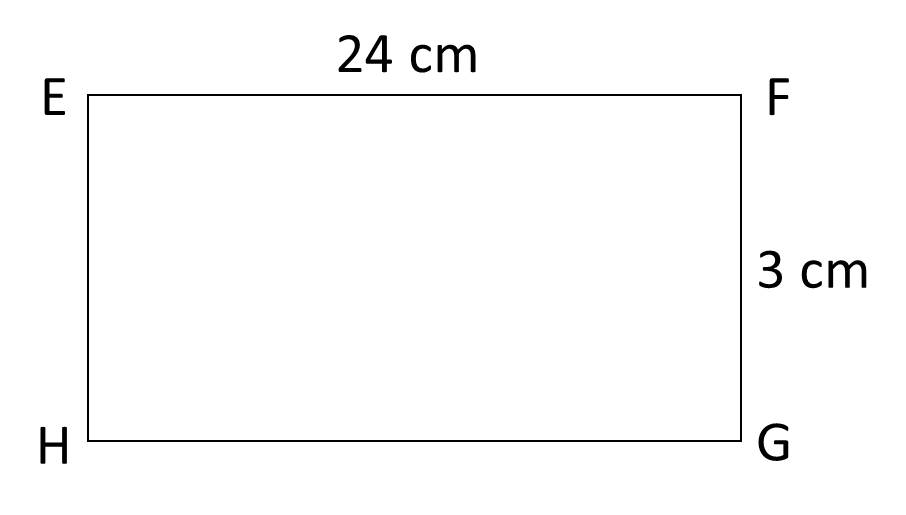 _________ % _______________________/ 8